ВОЛОГОДСКАЯ ОБЛАСТЬ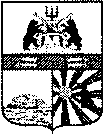 ГОРОД ЧЕРЕПОВЕЦМЭРИЯФИНАНСОВОЕ УПРАВЛЕНИЕРАСПОРЯЖЕНИЕ12.02.2020 № 13О внесении изменений в распоряжение финансового управления мэрии от 17.12.2019 № 83В соответствии с распоряжениями мэрии города от 10.02.2020 № 167-р «Об утверждении Порядка определения объёма и условий предоставления из городского бюджета субсидии на иные цели», 10.02.2020 № 169-р «О финансировании расходов на создание новых мест в образовательных организациях различных типов для реализации дополнительных общеобразовательных программ всех направленностей», 10.02.2020 № 170-р «О финансировании расходов на внедрение целевой модели цифровой образовательной среды в общеобразовательных организациях»:внести в приложение к распоряжению финансового управления мэрии от 17.12.2019 № 83 «Об утверждении кодов городского бюджета по классификации «Тип средств» на 2020 год и плановый период 2021 и 2022 годов» следующие изменения:1. После строки: дополнить строками следующего содержания:2. После строки: дополнить строками следующего содержания:Заместитель мэра города,начальник финансового управления мэрии 	                                           А.В. Гуркина«01 06 10Субсидия из городского бюджета на иные цели муниципальному автономному общеобразовательному учреждению «Специальная (коррекционная) общеобразовательная школа № 38», муниципальному автономному общеобразовательному учреждению «Центр образования № 44», находящимся в ведении управления образования мэрии, в части расходов, носящих разовый характер, не учитываемых при определении размера субсидии на финансовое обеспечение выполнения муниципального задания, согласно распоряжению мэрии города от 03.02.2020 № 131-р» «01 06 11Субсидия из городского бюджета на иные цели муниципальным автономным и бюджетным учреждениям, находящимся в ведении управления образования мэрии, на выполнение основных мероприятий (мероприятий) муниципальных программ, согласно распоряжению мэрии города от 10.02.2020 № 167-р01 06 12Субсидия из городского бюджета на иные цели муниципальному автономному образовательному учреждению дополнительного образования «Дворец детского и юношеского творчества имени А.А. Алексеевой», находящемуся в ведении управления образования мэрии, в части расходов, носящих разовый характер, не учитываемых при определении размера субсидии на финансовое обеспечение выполнения муниципального задания, согласно распоряжению мэрии города от 10.02.2020 № 169-р01 06 13Субсидия из городского бюджета на иные цели муниципальным автономным и бюджетным учреждениям, находящимся в ведении управления образования мэрии, в части расходов, носящих разовый характер, не учитываемых при определении размера субсидии на финансовое обеспечение выполнения муниципального задания, согласно распоряжению мэрии города от 10.02.2020  № 170-р».«06 06 10Целевая субсидия на иные цели муниципальному автономному общеобразовательному учреждению «Специальная (коррекционная) общеобразовательная школа № 38», муниципальному автономному общеобразовательному учреждению «Центр образования № 44», находящимся в ведении управления образования мэрии, в части расходов, носящих разовый характер, не учитываемых при определении размера субсидии на финансовое обеспечение выполнения муниципального задания, согласно распоряжению мэрии города от 03.02.2020 № 131-р» «06 06 11Целевая субсидия на иные цели муниципальным автономным и бюджетным учреждениям, находящимся в ведении управления образования мэрии, на выполнение основных мероприятий (мероприятий) муниципальных программ, согласно распоряжению мэрии города от 10.02.2020 № 167-р06 06 12Целевая субсидия на иные цели муниципальному автономному образовательному учреждению дополнительного образования «Дворец детского и юношеского творчества имени А.А. Алексеевой», находящемуся в ведении управления образования мэрии, в части расходов, носящих разовый характер, не учитываемых при определении размера субсидии на финансовое обеспечение выполнения муниципального задания, согласно распоряжению мэрии города от 10.02.2020 № 169-р06 06 13Целевая субсидия на иные цели муниципальным автономным и бюджетным учреждениям, находящимся в ведении управления образования мэрии, в части расходов, носящих разовый характер, не учитываемых при определении размера субсидии на финансовое обеспечение выполнения муниципального задания, согласно распоряжению мэрии города от 10.02.2020 № 170-р».